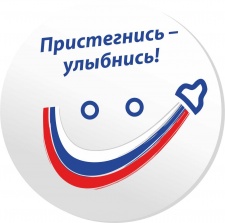 ЗАКОН ОДИН ДЛЯ ВСЕХСегодня поговорим о важной части любого автомобиля – ремне безопасности.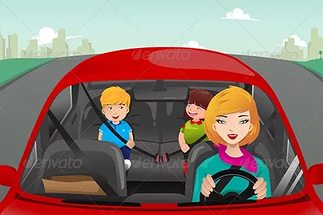  Зачем он нужен, почему нужно пристегиваться и какой штраф              предусмотрен за не пристегнутый ремень безопасности?Для начала приведем пункты Правил дорожного движения, в которых упоминается о ремне безопасности.1.2. Водитель механического транспортного средства обязан: при движении на транспортном средстве, оборудованном ремнями безопасности, быть пристегнутым и не перевозить пассажиров, не пристегнутых ремнями (допускается не пристегиваться ремнями обучающему вождению, когда транспортным средством управляет обучаемый, а в населенных пунктах, кроме того, водителям и пассажирам автомобилей оперативных служб, имеющих специальные цветографические схемы, нанесенные на наружные поверхности).5.1. Пассажиры обязаны: при поездке на транспортном средстве, оборудованном ремнями безопасности, быть пристегнутыми ими.Ремень может спасти Вас при ДТП, при любом виде столкновений.Поскольку ремни являются единственным наиболее эффективным средством безопасности дорожного движения для предотвращения смертности и травматизма, их применение включено в закон. Взрослые Водитель и пассажиры на переднем сидении должны быть пристёгнуты. Это же касается пассажиров на задних сидениях, если там установлены ремни. Ответственность за использование лежит на пассажире. Дети в возрасте до 12 лет. Дети до 12 лет должны в обязательном порядке находиться в детском кресле или бустере, соответственно их весу и возрасту. Иные средства, которые можно использовать, — трёхточечный детский ремень безопасности. ДЛЯ ЧЕГО ОН НУЖЕН Тысячи людей, по-видимому, считают, что у них есть иммунитет перед законами физики, и умирают из-за этого каждый день в результате ДТП, потому что они не были пристёгнуты. Когда транспортное средство находится в движении, его пассажиры и водитель также находятся в движении внутри него. В том случае, когда автомобиль останавливается во время столкновения, все сидящие в нём будут продолжать двигаться, пока что-то их не остановит. Ремни безопасности были разработаны, чтобы остановить движение пассажиров внутри транспортного средства, предотвращая травмы в результате удара о приборную панель, а также выброса через лобовое стекло. В самом деле, большинство транспортных происшествий происходит в результате пренебрежения ремнями безопасностями.ПРЕИМУЩЕСТВА При лобовом столкновении, как известно, не пристёгнутый пассажир разбивает головой лобовое стекло или, что хуже, еще и вылетает через него на дорогу, а не пристёгнутый водитель разбивает голову о руль и так же может быть о лобовое стекло. Так что, если увидите при ДТП на машине характерный след на стекле, знайте, человек не был пристегнут. Удар о лобовое стекло или руль в зависимости от скорости непосредственно перед ударом может вести к сотрясению мозга или другим неприятным заболеваниям. В самых ужасных, но, к сожалению, и самых распространенных случаях наступает смерть.При боковых столкновениях ремень не позволит удариться о боковые стекла или улететь в другую часть салона.Казалось бы, ничего сложного в том, чтобы пристегнуться нет. Потратив лишние 5 секунд перед поездкой, Вы спасете себе жизнь.Помните, что детей нужно обязательно пристегивать!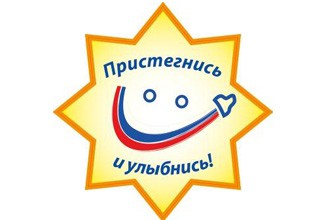 Будем помнить мы всегдаПравила движения.И не станем никогдаДелать нарушения!